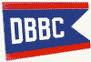 ANNUAL DBBCTURKEY FRY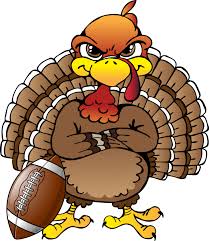 JANUARY 24th 6:00 PM$12.00 PER PERSONPLEASE COME JOIN US FOR A GOOD MEAL,BASKET RAFFLES and, 50/50AT THE FRIENDLEST CLUB ON THE LAKE.